ОСНОВНЫЕ ИЗМЕНЕНИЯ НАЛОГОВОГО ЗАКОНОДАТЕЛЬСТВА В 2022 ГОДУТЕМЫ ОБЗОРАКонтроль за уплатой налогов и взносовНДФЛ, страховые взносы и персучет, расчеты с сотрудникамиНалог на имущество, транспортный налог, земельный налогНДС, налог на прибыль, УСНОнлайн-кассы, прослеживаемость и маркировкаБухгалтерский учет и отчетностьКОНТРОЛЬ ЗА УПЛАТОЙ НАЛОГОВ И ВЗНОСОВС 1 марта 2022 года коммерческие удостоверяющие центры перестанут выдавать электронные подписи юрлиц тем, кто действует по доверенностиКоммерческие удостоверяющие центры, которые прошли аккредитацию не ранее 2021 года, могут выдавать подписи юрлиц и ИП на сотрудников до 1 марта 2022 года.Затем придется оформить для сотрудника подпись физлица. При заверке будет нужна машиночитаемая доверенность.С 1 апреля по 4 мая 2022 года можно подать заявление об уплате единого налогового платежаОсобый порядок перечисления вводят пока только для второго полугодия 2022 года. Если эксперимент будет успешным, его могут продлить.Чтобы получить право перечислять единый платеж, нужно провести с инспекцией сверку расчетов без разногласий и подать заявление о применении особого порядка. Затем не позднее чем за 5 дней до срока уплаты налога, аванса по нему или взносов следует направлять в инспекцию уведомления о начисленных суммах.С 1 января 2022 года за счет переплаты по налогам разрешили перечислять страховые взносыПереплату по налогам можно зачесть в счет уплаты сборов и взносов. Ранее налоги можно было зачесть только в счет налогов, а взносы - в счет взносов, перечисляемых в бюджет того же фонда, где образовалась переплата.С 1 января 2022 года не действуют электронные подписи от коммерческих удостоверяющих центров, которые не прошли регистрацию в 2021 годуЕсли подпись на руководителя или ИП выдал коммерческий удостоверяющий центр (далее - УЦ), который прошел аккредитацию не ранее 2021 года, подпись можно использовать в течение срока действия, но не позднее конца 2022 года.Подписи от других коммерческих УЦ действовали до конца 2021 года (если аккредитация или срок действия сертификата не кончились раньше).НДФЛНе позднее 1 марта 2022 года нужно сдать годовой 6-НДФЛ на новом бланкеПоправки к форме точечные:- поменяли штрихкоды;- добавили строки для сведений о высококвалифицированных специалистах (разд. 2 стр. 115, 121 и 142);- добавили поле для налога на прибыль, который нужно зачесть при расчете НДФЛ с доходов от долевого участия (разд. 2 стр. 155).В порядке уточнили, что разд. 2 формы заполняют исходя из сумм фактически полученного дохода. Дали пояснения о новых полях.Начиная с отчета за 2021 год сведения о доходах физлица (прежняя справка 2-НДФЛ) нужно подавать в составе расчета 6-НДФЛ. Обратите внимание, что в ноябре коды видов доходов и вычетов сотрудников изменили:- суточные свыше 700 руб. в день в командировке по России и 2 500 руб. в день - за рубежом надо относить на код дохода 2015, а не 4800;- вычет на лекарства перенесли из кода 324 в 323.С 1 января 2022 года уведомления о праве сотрудника на вычет инспекции передают работодателямВ 2022 году работодатели продолжают предоставлять социальные и имущественные вычеты. Однако уведомление о праве на вычет им направит сама инспекция (после обращения к ней работника). Документ выдается в формате pdf.К доходам 2022 года можно применять новый социальный вычет - на физкультурно-оздоровительные услуги. Организации предоставляют такой вычет в обычном порядке: на основании заявления работника и уведомления из инспекции.С 1 января 2022 года изменили правила расчета налога при оплате работодателем путевокКомпенсация стоимости путевки не облагается НДФЛ, даже если расходы на нее учли при расчете налога на прибыль. Если за год работнику выдали несколько путевок, освобождение действует только для первой.Кроме того, не облагается НДФЛ компенсация путевок для детей сотрудников в возрасте до 18 лет (до 24 лет - для обучающихся очно). В 2021 году возрастной лимит - 16 лет.СТРАХОВЫЕ ВЗНОСЫ И ПЕРСУЧЕТНе позднее 4 мая 2022 года нужно сдать РСВ на новом бланкеБольшинство изменений связано с переходом на прямые выплаты, например, из разд. 1 убрали строки, где отражали превышение расходов над взносами.Кроме того, изменили штрихкоды и убрали код ОКВЭД 2 с титульного листа.С 1 января 2022 года добавили основания для внеочередной подачи СЗВ-СТАЖОбычно СЗВ-СТАЖ нужно сдавать не позднее 1 марта. Однако, если застрахованное лицо подало заявление на страховую или накопительную пенсию, срок сокращен до 3 дней.С 2022 года в сокращенный срок нужно сдавать форму и в тех случаях, когда подано заявление:- на срочную пенсионную выплату;- единовременную выплату средств пенсионных накоплений.Кроме того, уточнили, что срок считается с даты обращения застрахованного лица либо со дня поступления запроса от ПФР.С 1 января 2022 года организации общепита получили льготу по страховым взносамМСП, которые вправе применять освобождение от НДС по услугам общепита, могут использовать пониженные тарифы взносов, если среднесписочная численность их работников не превысит 1 500, а не 250 человек, как в 2021 году.С 1 января 2022 года увеличили предельные базы по страховым взносамЛимиты такие:- 1 032 тыс. руб. - для взносов по временной нетрудоспособности и в связи с материнством;- 1 565 тыс. руб. - для пенсионных взносов.Напомним, если выплаты в пользу физлица с начала года превысили пороговое значение базы, то по общему правилу страхователь должен платить пенсионные взносы по тарифу 10%, а "больничные" взносы перечислять вообще не нужно.С 1 января 2022 года платить взносы на травматизм нужно по прежним тарифамВ 2022 году, как и прежде, работодатели должны платить взносы на травматизм по тарифам, действующим с 2006 года.Напомним, какой именно тариф нужно применять, зависит от класса профессионального риска по вашему основному виду деятельности, а также от назначенных скидок и надбавок.РАСЧЕТЫ С СОТРУДНИКАМИС 1 января 2022 года МРОТ увеличили до 13890 руб.Показатель нужен работодателям для расчета ряда выплат сотрудникам: зарплат, больничных, отпускных и командировочных.С 1 января 2022 года уточнили правила оформления пособийПособия по болезни, а также по беременности и родам. Медорганизации полностью перешли на оформление электронных листков нетрудоспособности. Застрахованному лицу по его желанию могут предоставить выписку из электронного больничного.Бумажные бланки больничных выдают в отдельных случаях (к примеру, если сведения о застрахованном лице составляют гостайну).При каждом изменении статуса электронного листка нетрудоспособности (открыт, продлен, закрыт, аннулирован) работодатели должны получать сообщение от ФСС. Согласие работника для этого не нужно.Сведения для расчета пособия надо подавать фонду только по его запросу и лишь в указанном объеме. Работники больше не должны сообщать номера электронных больничных. Заявления о назначении пособия по-прежнему необязательны.Пособия при рождении ребенка. Работники могут больше не подавать заявление о назначении пособия и другие документы, к примеру справку о рождении ребенка. Основной массив данных фонд получает в порядке межведомственного взаимодействия и сам назначает выплату.У работодателя могут истребовать лишь сведения о районном коэффициенте.Пособия по уходу за ребенком. Для оформления по-прежнему нужно заявление работника. Получив его, работодатель в течение 3 рабочих дней должен передать фонду сведения:- о периоде отпуска по уходу за ребенком;- замене лет в расчетном периоде (если работник заявил об этом);- продолжительности рабочего времени (при неполном рабочем дне или неделе).Фонд может запросить дополнительные данные:- о выплатах сотруднику;- районных коэффициентах;- отпусках и освобождении от работы.По результатам рассмотрения заявления инспекция направляет уведомление о прекращении исчисления налога либо сообщение об отсутствии оснований для этого.С 1 января 2022 года ввели единые сроки уплаты налога на имущество и авансов по немуПо всей стране действуют следующие сроки уплаты:- для налога - не позднее 1 марта следующего года;- для авансовых платежей - не позднее последнего числа месяца, следующего за отчетным периодом.С 1 января 2022 года есть больше времени на пояснения по транспортному налогуПредставить пояснения по сообщению об исчисленном налоге можно в течение 20 дней со дня получения документа. Ранее это нужно было сделать за 10 дней.С 1 января 2022 года уточнили правила учета аренды и лизингаИмущество, переданное в аренду (в том числе по договору лизинга), облагается налогом только у арендодателя (лизингодателя).НДСС 1 января 2022 году льготу по медизделиям можно продолжать применять по удостоверениям РФПланировали, что с 1 января применить освобождение по медизделиям можно будет, только если есть регистрационное удостоверение ЕАЭС. Но норму изменили. Теперь льготой могут продолжать пользоваться и те, кто получил российское регистрационное удостоверение.С 1 января 2022 года организации общепита получили льготу по НДСС 2022 года при определенных условиях от НДС освобождены услуги общепита в ресторанах, кафе, закусочных, столовых и т.д., а также при выездном обслуживании. Освобождение не распространяется на реализацию продуктов отделами кулинарии розничных продавцов или организациями и ИП, которые занимаются заготовками либо розничной торговлей.НАЛОГ НА ПРИБЫЛЬНе позднее 28 марта 2022 года надо подать декларацию по налогу на прибыль на новом бланкеКорректировок немного. К примеру, в разд. Г Приложения N 7 к Листу 02 добавили специальные строки. В них можно отражать остатки неучтенного уменьшения налога в федеральный бюджет и инвестиционный вычет.С 1 января 2022 года учитывать затраты на путевки стало прощеРаботодатель может учитывать в расходах по налогу на прибыль затраты на санаторно-курортное лечение, даже если:- договор заключили напрямую с санаторием, а не через туроператора или турагента;- работодатель компенсирует затраты родителям, супругам или детям работников.Ранее работодатель должен был заключать договор строго с туроператором или турагентом. По турпутевкам это условие сохранили.С 1 января 2022 года уточнили правила расчета амортизации при реконструкцииПри реконструкции первоначальная стоимость изменяется независимо от размера остаточной стоимости основных средств. Аналогичное правило действует при достройке, дооборудовании, модернизации, техническом перевооружении, частичной ликвидации и т.д. Подобные разъяснения ранее выпускал Минфин. Теперь подход закрепили в кодексе.Кроме того, предусмотрен порядок амортизации для случая, когда в результате реконструкции, модернизации или технического перевооружения срок полезного использования ОС не увеличился. Организация должна применять норму амортизации, которую определили по первоначально установленному сроку полезного использования. Эту точку зрения разделяет Минфин.С 1 января 2022 года продолжает действовать ограничение на перенос убытка50-процентное ограничение на учет убытков прошлых лет продлили до конца 2024 года. По прежней редакции временный порядок можно было применять по 31 декабря 2021 года.Напомним, с 1 января 2017 года уменьшить базу по налогу на прибыль на убытки прошлых лет можно не более чем на 50%. Исключение составляют базы по некоторым специальным ставкам.С 1 января 2022 года изменили правила налогообложения лизингаИсключили специальные правила амортизации предметов лизинга.Лизинговые платежи можно относить к прочим расходам. Если в них включена выкупная стоимость, для учета затрат ее нужно вычесть.Положения не применяются к договорам, действующим на 1 января 2022 года.УСННе позднее 31 марта 2022 года нужно сдать декларацию по УСН на новом бланкеПо сравнению с прежней формой можно выделить такие новшества:- поменяли штрихкоды;- с титульного листа убрали код по ОКВЭД;- ввели код признака налоговой ставки. Его приводят в разд. 2.1.1 и 2.2. Если налогоплательщик применяет общие ставки, то в поле отражают код "1", если повышенные - "2". Напомним, при небольшом превышении лимита по доходам или работникам с 2021 года можно остаться на УСН, но ставки больше;- в разд. 2.1.1 и 2.2 появилась новая строка для обоснования ставки по закону субъекта РФ.С 1 января 2022 года повысили лимит по УСНЧтобы применять в 2022 году спецрежим со стандартными ставками, нужно соблюдать ряд условий. К примеру, доходы не должны превысить 164,4 млн руб.Если допущено небольшое превышение и доходы составили не более 219,2 млн. руб., можно остаться на упрощенке, но налог надо считать по повышенным ставкам.Если в декларации нужно отразить повышенные ставки, учтите разъяснение ФНС.ОНЛАЙН-КАССЫ, ПРОСЛЕЖИВАЕМОСТЬ И МАРКИРОВКАС 1 ноября 2022 года в систему "Честный знак" нужно будет передавать сведения об обороте и списании промаркированной водыДля упакованной воды наступит очередной этап введения обязательной маркировки. С 1 ноября 2022 года участников оборота обяжут передавать сведения об обороте и обо всех случаях вывода из оборота (не только о розничной продаже).С 1 октября 2022 года отменят послабление по торговле немаркированными наборами фототоваров и парфюмаПравительство продлило льготу на ввоз и продажу немаркированных наборов, в которые входит парфюмерная продукция или фототовары. Теперь она действует до 1 октября 2022 года.С 1 сентября 2022 года вступят в силу новые требования по маркировке молочной продукции и упакованной водыУчастников оборота молочной продукции обяжут сообщать в систему "Честный знак" сведения об обороте и обо всех случаях вывода из оборота (не только о розничной продаже). Это касается:- сыров и мороженого;- молочной продукции со сроком годности более 40 суток;- молочной продукции со сроком годности не более 40 суток.Продавцов упакованной воды обяжут передавать сведения о розничной продаже в систему "Честный знак". О других случаях оборота продукции и вывода ее из оборота потребуется сообщать с 1 ноября 2022 года. Это касается и природной минеральной, и другой упакованной питьевой воды.С 1 июня 2022 года в систему "Честный знак" нужно передавать сведения о розничной продаже молочной продукцииВ июне для молочной продукции со сроком хранения более 40 суток (помимо сыров и мороженого) наступит очередной этап введения обязательной маркировки. Участников оборота обяжут передавать сведения о розничной продаже в систему "Честный знак".Кроме того, придется сообщать о розничной продаже товаров, у которых несколько сроков годности и минимальный из них не превышает 40 суток.О других случаях оборота продукции и вывода ее из оборота потребуется сообщать с 1 сентября 2022 года.С 20 апреля 2022 года отменят послабление по оформлению кассовых чеков при курьерской доставкеДо этого дня в кассовом чеке можно не указывать код маркированного товара при покупках:- по образцам или дистанционно;- через юрлиц и ИП, которые оказывают курьерские услуги или услуги почтовой связи, связанные с доставкой товара конечным потребителям по поручению продавца;- в вендинговых автоматах.С 31 марта 2022 года в систему "Честный знак" нужно передавать сведения о розничной продаже молочной продукцииС 31 марта продавцов молочной продукции, срок хранения которой не превышает 40 суток, обяжут передавать сведения о розничной продаже в систему "Честный знак". Это положение не касается товаров, у которых несколько сроков годности и минимальный из них не превышает 40 суток. Для них срок - 1 июня.О других случаях оборота продукции и вывода ее из оборота потребуется сообщать с 1 сентября.С 1 марта 2022 года уточнят правила маркировки наборовКод маркировки нужно будет наносить только на потребительскую упаковку набора (или этикетку на ней), т.е. без маркировки входящих в него товаров, если эту упаковку сформировали на производстве и ее нельзя вскрыть без повреждения.Это касается фототоваров, товаров легкой промышленности, парфюмерной продукции.При расформировании набора необходимо будет сделать перемаркировку и нанести код на каждый товар, который входит в набор и подлежит маркировке, до предложения к продаже.С 1 марта 2022 года корректируют правила маркировки обувиПри производстве обуви в РФ ввод в оборот больше не будет связан с моментом, когда производитель принял продукцию на баланс. Вместо этого станут учитывать дату подачи уведомления о вводе в оборот.С 1 марта при ввозе товаров из стран ЕАЭС в систему маркировки надо будет передавать больше сведений.С 1 марта 2022 года вводят обязательную маркировку упакованной питьевой водыПроизводителям придется наносить средства идентификации на продукцию и подавать в систему "Честный знак" сведения об их нанесении и вводе товаров в оборот. Другим организациями при приемке товара от поставщиков нужно будет проверять соблюдение требований о маркировке.Изменения коснутся упакованной питьевой воды (код 2201 по ТН ВЭД, коды 11.07.11.120, 11.07.11.130, 11.07.11.140 по ОКПД2). Для минеральной воды маркировка обязательна с 1 декабря 2021 года.С 1 марта 2022 года скорректируют правила маркировки молочной продукцииПри регистрации молочной продукции или наборов в национальном каталоге потребуется больше сведений. К примеру, в первом случае нужно будет указывать данные о сроках и условиях хранения, во втором - перечень маркированных товаров в наборе.В отчете о нанесении средства идентификации нужно будет отражать дополнительные сведения:- альтернативную дату истечения срока годности и условия хранения (если такая дата есть);- фактический вес маркируемой продукции (если он различается у разных единиц молочной продукции с одним кодом товара).Если вес товара уменьшился, появится возможность внести изменения в сведения о маркированном товаре.Есть и другие уточнения, например о маркировке молочной продукции, которую произвели в отдаленных или труднодоступных местностях.С февраля 2022 года все продавцы маркированной продукции должны применять формат 1.2Для работы с маркировкой ввели формат фискальных данных 1.2, но обязательный переход на него отложили из-за сначала из-за проблем с оборудованием, а потом из-за софта.Если внешние программные решения, которые управляют кассой организации, нельзя перевести на формат 1.2 из-за того, что обновления еще нет или оно проходит тестирование, переход на новый формат можно отложить. Как только софт будет готов, нужно сразу же поменять ФФД и перерегистрировать кассу. Послабление действует до 1 февраля.С 20 января 2022 года в систему "Честный знак" нужно передавать сведения о розничной продаже сыров и мороженогоДля сыров и мороженого наступит очередной этап введения обязательной маркировки. С 20 января продавцов обяжут передавать сведения о розничной продаже в систему "Честный знак". О других случаях оборота продукции и вывода ее из оборота потребуется сообщать с 1 сентября.С 1 января 2022 года истекла отсрочка по требованию сдавать уведомление об остатках непроданных товаровПри введении прослеживаемости для розничных продавцов было предусмотрено послабление - право не направлять уведомление по товарам, которые отвечают всем следующим условиям:- товар приобретен до 8 июля и предназначен для реализации физлицам-потребителям или самозанятым;- товар продан к 1 января 2022 года. Если к этому моменту товар не продали, на него нужно подать уведомление об остатках.БУХГАЛТЕРСКИЙ УЧЕТ И ОТЧЕТНОСТЬС 1 марта 2022 года обновят форму транспортной накладнойКорректировки касаются, к примеру, раздела о стоимости. Он необходим, если транспортную накладную используют как первичку. Указывают:- стоимость перевозки без налога;- налоговую ставку;- сумму НДС, предъявляемого покупателю;- стоимость перевозки с налогом.В предыдущей версии формы надо указывать только стоимость услуги в рублях и детализировать размер провозной платы, расходы на платные дороги, погрузо-разгрузочные работы, перевозку опасных грузов и т.п. В новой форме такой детализации нет.Если транспортную накладную используют как бумажную первичку, то нужно составлять четвертый экземпляр накладной (для грузоотправителя).С 1 января 2022 года ввели новые ФСБУФСБУ 25/2018 "Бухгалтерский учет аренды" появился в конце 2018 года, но использовать его было необязательно. Однако отчетность за 2022 год нужно составлять уже по новым правилам.Кроме того, с отчетности 2022 года надо применять ФСБУ 6/2020 "Основные средства" и 26/2020 "Капитальные вложения". С января также действует ФСБУ 27/2021 "Документы и документооборот в бухгалтерском учете" (кроме требования хранить документы бухучета только в России. Его отложили на 2024 год).С 1 января 2022 года ввели электронные транспортные накладныеС 2022 года в Уставе автомобильного транспорта появились положения об электронных перевозочных документах. Формат транспортной накладной установит ФНС.Как отмечают чиновники, в 2022 году на портале госуслуг должен заработать суперсервис "Безбумажные перевозки пассажиров и грузов". В нем грузоперевозчики могут оформлять электронные транспортные накладные, путевые листы с данными медосмотра водителей и специальные разрешения на перевозку грузов.С 1 января 2022 года ввели принцип "одного окна" при сдаче бухотчетностиСдавать бухотчетность в другие госорганы помимо налоговой больше не надо. Они могут получить информацию из государственного ресурса бухотчетности (https://bo.nalog.ru/). Поэтому представлять им отчетность организации не обязаны. Исключение - их освободили от подачи документов для ресурса.К чему готовитьсяС 20 января 2022 года:- в систему "Честный знак" нужно передавать сведения о розничной продаже сыров и мороженого >>>С февраля 2022 года:- все продавцы маркированной продукции должны применять на кассе формат 1.2 >>>Последние измененияС 1 января 2022 года:- МРОТ увеличили до 13890 руб. >>>- не действуют электронные подписи от коммерческих удостоверяющих центров, которые не прошли регистрацию в 2021 году >>>- при оплате работодателем путевок нужно учесть новые нюансы отражения затрат по налогу на прибыль >>>- организации общепита получили льготу по страховым взносам >>>- ввели формы заявлений о льготах по имущественным налогам >>>- добавили форму заявления об уничтожении зданий и помещений >>>- установили единые сроки уплаты налога на имущество и авансов по нему >>>- организации общепита получили льготу по НДС >>>- учесть затраты на путевки при расчете налога на прибыль стало проще >>>- добавили новые ФСБУ >>>- ввели электронные транспортные накладные >>>- повысили лимит по УСН >>>- увеличили предельные базы по страховым взносам >>>- уточнили правила оформления пособий >>>- изменили правила налогообложения имущества при аренде и лизинге >>>- скорректировали порядок расчета налога на прибыль при лизинге >>>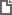 Федеральный закон от 30.12.2021 N 443-ФЗФедеральный закон от 29.11.2021 N 379-ФЗФедеральный закон от 29.11.2021 N 379-ФЗФедеральный закон от 30.12.2021 N 443-ФЗФедеральный закон от 29.09.2019 N 325-ФЗПриказ ФНС России от 28.09.2021 N ЕД-7-11/844@Приказ ФНС России от 28.09.2021 N ЕД-7-11/845@Федеральный закон от 20.04.2021 N 100-ФЗФедеральный закон от 17.02.2021 N 8-ФЗПриказ ФНС России от 06.10.2021 N ЕД-7-11/875@Постановление Правительства РФ от 16.09.2021 N 1564Федеральный закон от 26.05.2021 N 153-ФЗФедеральный закон от 02.07.2021 N 305-ФЗПостановление Правительства РФ от 16.11.2021 N 1951Федеральный закон от 21.12.2021 N 413-ФЗФедеральный закон от 06.12.2021 N 406-ФЗФедеральный закон от 30.04.2021 N 126-ФЗПостановление Правительства РФ от 23.11.2021 N 2010Федеральный закон от 02.07.2021 N 305-ФЗФедеральный закон от 29.11.2021 N 382-ФЗФедеральный закон от 29.11.2021 N 382-ФЗФедеральный закон от 29.11.2021 N 382-ФЗФедеральный закон от 02.07.2021 N 305-ФЗПриказ ФНС России от 05.10.2021 N ЕД-7-3/869@Федеральный закон от 17.02.2021 N 8-ФЗФедеральный закон от 02.07.2021 N 305-ФЗФедеральный закон от 02.07.2021 N 305-ФЗФедеральный закон от 29.11.2021 N 382-ФЗПриказ ФНС России от 25.12.2020 N ЕД-7-3/958@Приказ Минэкономразвития России от 28.10.2021 N 654Постановление Правительства РФ от 31.05.2021 N 841Постановление Правительства РФ от 20.11.2021 N 1985Постановление Правительства РФ от 15.12.2020 N 2099Постановление Правительства РФ от 31.05.2021 N 841Постановление Правительства РФ от 15.12.2020 N 2099Постановление Правительства РФ от 08.07.2021 N 1139Постановление Правительства РФ от 30.11.2021 N 2100Постановление Правительства РФ от 20.11.2021 N 1985Постановление Правительства РФ от 01.09.2021 N 1459Постановление Правительства РФ от 31.05.2021 N 841Постановление Правительства РФ от 30.11.2021 N 2100Письмо ФНС России от 28.10.2021 N ПА-4-20/15207@Постановление Правительства РФ от 15.12.2020 N 2099Постановление Правительства РФ от 01.07.2021 N 1108Постановление Правительства РФ от 30.11.2021 N 2116Приказ Минфина России от 16.10.2018 N 208нФедеральный закон от 02.07.2021 N 336-ФЗПостановление Правительства РФ от 21.12.2020 N 2200Информация Правительства РФ от 16.11.2021Федеральный закон от 02.07.2021 N 352-ФЗ